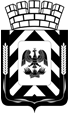 Администрация Ленинского городского округа 
Московской областиФИНАНСОВО-ЭКОНОМИЧЕСКОЕ УПРАВЛЕНИЕ
АДМИНИСТРАЦИИ ЛЕНИНСКОГО ГОРОДСКОГО ОКРУГА
МОСКОВСКОЙ ОБЛАСТИПриказО дополнении Перечня главных администраторов доходов бюджета Ленинского городского округа Московской областиВ соответствии с пунктом 3.2 статьи 160.1 Бюджетного кодекса Российской Федерации, приказом от 08.06.2021 № 75н «Об утверждении кодов (перечней кодов) бюджетной классификации Российской Федерации на 2022 год (на 2022 год и плановый период 2023 и 2024 годов)», постановлением администрации Ленинского городского округа Московской области от 10.11.2021 № 4099 «Об утверждении Порядка внесения изменений в перечень главных администраторов доходов бюджета  Ленинского городского округа Московской области», ПРИКАЗЫВАЮ:1. Дополнить Перечень главных администраторов доходов бюджета Ленинского городского округа Московской области, кодами бюджетной классификации, главными администраторами которых являются федеральные органы государственной власти и органы государственной власти Московской области:2. Начальнику организационно-правового отдела Т.И. Русановой обеспечить размещение приказа в информационно-телекоммуникационной сети Интернет по адресу: http://www.adm-vidnoe.ru.3.  Контроль за выполнением настоящего приказа возложить на начальника Отдела доходов и финансирования отраслей Финансово-экономического управления Н.В. Королеву.4.    Настоящий приказ вступает в силу со дня его подписания.Заместитель главы администрации-начальник Финансово-экономическогоуправления			                           	                                          Л.В. Колмогороваот14.02.2022№10Код администратораКБКНаименование доходов8381 16 01083 01 0281 140Административные штрафы, установленные главой 8 Кодекса Российской Федерации об административных правонарушениях, за административные правонарушения в области охраны окружающей среды и природопользования, налагаемые мировыми судьями, комиссиями по делам несовершеннолетних и защите их прав (штрафы за нарушение требований лесного законодательства об учете древесины и сделок с ней)8381 16 01193 01 0007 140Административные штрафы, установленные главой 19 Кодекса Российской Федерации об административных правонарушениях, за административные правонарушения против порядка управления, налагаемые мировыми судьями, комиссиями по делам несовершеннолетних и защите их прав (штрафы за непредставление сведений (информации)8381 16 01203 01 0008 140Административные штрафы, установленные главой 20 Кодекса Российской Федерации об административных правонарушениях, за административные правонарушения, посягающие на общественный порядок и общественную безопасность, налагаемые мировыми судьями, комиссиями по делам несовершеннолетних и защите их прав (штрафы за нарушение правил производства, приобретения, продажи, передачи, хранения, перевозки, ношения, коллекционирования, экспонирования, уничтожения или учета оружия и патронов к нему, а также нарушение правил производства, продажи, хранения, уничтожения или учета взрывчатых веществ и взрывных устройств, пиротехнических изделий, порядка выдачи свидетельства о прохождении подготовки и проверки знания правил безопасного обращения с оружием и наличия навыков безопасного обращения с оружием или медицинских заключений об отсутствии противопоказаний к владению оружием)